Závěrkový list č. EL-20230803-3622-6(pro burzovní obchody se silovou elektřinou v rámci sdružených služeb dodávky elektřiny)Číslo aukce: 3622	Datum konání burzovního shromáždění: 3. srpna 2023Dodavatel (prodávající):	CENTROPOL ENERGY, a.s.Zapsán v:	OR vedeném Krajským soudem v Ústí nad Labem, oddíl B, vložka 1457Sídlo:	Vaníčkova 1594/1, 400 01 Ústí nad LabemIČO: 25458302	DIČ: CZ25458302Bankovní spojení:	pro platbu inkasem: 27000297/0100, pro platbu bankovním převodem: 999888112/2700Zastoupen:Jméno a příjmení makléře:	XXXEvidenční číslo makléře:	41039Odběratel (kupující):	Statutární město Havířov - organizační odborZapsán v:	Registru ekonomických subjektů, ČSÚSídlo:	Svornosti 86/2, 736 01 HavířovIČO: 00297488	DIČ: CZ00297488Bankovní spojení:	27-1721604319/0800Zastoupen:Jméno a příjmení makléře:	XXXEvidenční číslo makléře:	41015Popis produktu:	Dodávka elektřiny v rámci sdružených služeb dodávky elektřiny v napěťové hladině nízkého napětíPočet odběrných míst:	1Termín dodávky:	1. 1. 2024 – 31. 12. 2024Celkové množství dodávky:	9 MWhJednotková cena (bez DPH) CZK/MWhTechnické parametry dodávky:	viz Příloha závěrkového listu č. 1Zúčtovací podmínkyZúčtovací období:	měsícSplatnost zúčtovací faktury:	30 dníZálohy v průběhu zúčtovacího období:  bez zálohOstatní podmínky:Dodavatel bude odběrateli účtovat dodávku na jedné sloučené faktuře (daňovém dokladu) v elektronické podobě ve formátu PDF s tím, že za každé odběrné místo bude provedeno vyúčtování s rozepsáním jednotlivých položek ceny spolu s uvedením ceny celkem a příslušné výše DPH v % a v Kč.Dodavatel bude odběrateli předepisovat a účtovat zálohy na jednom sloučeném předpisu a sloučeném daňovém dokladu o přijetí platby v elektronické podobě ve formátu PDF s tím, že celková záloha a přijatá platba bude rozepsána na dílčí zálohy za jednotlivá odběrná místa spolu s uvedením ceny celkem a příslušné výše DPH v % a v Kč.Dodavatel je povinen poskytnout odběrateli na jeho vyžádání bezplatné mimořádné vyúčtování k 31. prosinci kalendářního roku, pokud odběratel zašle dodavateli v termínu a způsobem stanoveným dodavatelem společně s vyžádáním mimořádného vyúčtování samoodečet provedený k poslednímu dni uplynulého kalendářního roku.Dodavatel je povinen jmenovat pro zajištění obchodního styku s odběratelem konkrétní kontaktní osobu, která bude odběrateli operativně k dispozici pro řešení případných problémů při dodávce komodity, řešení reklamací souvisejících s fakturací, včasné zpracování požadavků na změny parametrů odběrných míst, apod.Dodavatel je povinen po skončení dodávky poskytnout data o odběrech a fakturaci na všech odběrných místech v elektronické podobě ve formátu XLS do 31.3. centrálnímu odběrateli, Statutární město Havířov, Svornosti 86/2, 736 01 Havířov, IČO 00297488 na e-mailovou adresu XXXDodavatel je povinen do 15 dní po skončení každého kalendářního měsíce poskytnout data o měsíčních odběrech a fakturaci na všech odběrných místech v elektronické podobě ve formátu XLS centrálnímu odběrateli, Statutární město Havířov, Svornosti 86/2, 736 01 Havířov, IČO 00297488 na e-mailovou adresu XXXStruktura dat musí obsahovat minimálně EAN, IČO, číslo faktury, zúčtovací období, spotřebu VT/NT v MWH, distribuční sazbu, hodnotu hlavního jističe včetně počtu fází , cenu za silovou elektřinu ve VT/NT v Kč/MWh bez DPH, celkovou cenu bez DPH a včetně DPH).Odběratel složí na účet dodavatele kauci ve výši 1/12 předpokládané roční platby.Dodací podmínkyDodavatel je povinen dodávat sjednané množství silové elektřiny do odběrného místa odběratele,v rozsahu a za podmínek uzavřeného burzovního obchodu (závěrkového listu) v kvalitě podle příslušných platných právních předpisů, pokud tomu nebrání okolnosti vyvolané provozovatelem distribuční soustavy nebo okolnosti stanovené právními předpisy.Za sjednané množství dodávky silové elektřiny se považuje skutečně dodané a odebrané množství elektřiny v odběrném místě odběratele. Celkové množství dodávky silové elektřiny uvedené na závěrkovém listu představuje předpokládané množství dodávky elektřiny.Dodávka silové elektřiny se uskutečňuje v napěťové hladině nízkého napětí v souladu s hodnotou hlavního jističe před měřícím zařízením.Dodávka silové elektřiny je splněna přechodem elektřiny z příslušné distribuční soustavy přes měřící zařízení do odběrného místa odběratele. Měření dodávek, včetně vyhodnocování a předávání výsledků měření je zajišťováno provozovatelem distribuční soustavy podle příslušného platného právního předpisu. Pokud provozovatel distribuční soustavy eviduje jiný údaj o typu měření, než je údaj uvedený v závěrkovém listu, platí údaj evidovaný provozovatelem distribuční soustavy.Dodavatel je povinen zajistit na vlastní jméno a na vlastní účet pro odběrné místo odběratele dopravu elektřiny a ostatní související služby a dále je povinen uzavřít s provozovatelem distribuční soustavy jménem a na účet odběratele smlouvu o distribuci elektřiny do odběrného místa odběratele.Odběratel uzavřením burzovního obchodu souhlasí, aby dodavatel uzavřel s provozovatelem distribuční soustavy smlouvu o distribuci elektřiny do odběrného místa a dále je povinen poskytnout dodavatelik uzavření smlouvy o distribuci elektřiny nezbytnou součinnost. Dodavatel je oprávněn pověřit uzavřením smlouvy o distribuci elektřiny do odběrného místa třetí osobu, avšak odpovědnost vůči odběrateli za uzavření takové smlouvy nese sám.Dodavatel je povinen ve smyslu příslušného platného právního předpisu převzít závazek odběratele odebrat elektřinu z elektrizační soustavy a nést plnou zodpovědnost za odchylku odběratele vztahující se k odběrnému místu odběratele (dále „přenesení odpovědnosti za odchylku na dodavatele“). Z důvodupřenesení odpovědnosti za odchylku na dodavatele není odběratel oprávněn mít pro dodávku elektřiny do odběrného místa dle burzovního obchodu (závěrkového listu) jiného nebo více jiných dodavatelů.Sjednaná dodávka elektřiny může být omezena, pokud bude provozovatelem přenosové soustavy nebo provozovatelem distribuční soustavy vyhlášen stav nouze podle příslušných platných právních předpisů. Odběrná místa s odběrem elektřiny ze zařízení distribučních soustav s napětím do 1 kV s hodnotou jističe nižší než 200 A jsou zařazena v souladu s platnými právními předpisy do regulačního stupně č. 2. Odběrná místa s odběrem elektřiny ze zařízení distribučních soustav s napětím do 1 kV s hodnotou jističe před elektroměrem 200 A a vyšší jsou zařazena v regulačních stupních č. 4 a 6. Odběratel je povinen sledovat informace o vyhlášení omezujících regulačních opatření v případě hrozícího nebo stávajícího stavu nouze v elektroenergetice. Dodavatel i odběratel jsou povinni v případě hrozícího nebo stávajícího stavu nouze v elektroenergetice postupovat podle příslušného platného právního předpisu.Odběratel je povinen při odběru elektřiny dle uzavřeného burzovního obchodu (závěrkového listu) respektovat podmínky distribuce elektřiny příslušného provozovatele distribuční soustavy a dále je povinen udržovat odběrná zařízení ve stavu, který odpovídá příslušným technickým normám a platným právním předpisům.Platební podmínkyOdběratel je povinen zaplatit dodavateli za dodávku elektřiny cenu, která je tvořena:cenou za silovou elektřinu,	cenou za distribuci elektřiny, systémové služby a ostatní související služby, která bude stanovena v souladu s všeobecně závaznými právními předpisy, zejména cenovými rozhodnutími příslušných správních a regulačních orgánů.Dodávky elektřiny se účtují v zúčtovacím období fakturami, které musí mít náležitosti daňových dokladů podle příslušných právních předpisů.K účtované ceně dodávky elektřiny se připočítává daň z elektřiny, daň z přidané hodnoty, poplatky a jiné nepřímé daně stanovené v souladu s příslušnými právními předpisy.V průběhu zúčtovacího období hradí odběratel dodavateli za dodávky elektřiny pravidelné zálohy, pokud není burzovním obchodem sjednáno jinak. Jejich výše je určena podle celkové předpokládané platby odběratele za příslušné fakturační období včetně daně z přidané hodnoty. Dodavatel je povinen po uzavření burzovního obchodu (závěrkového listu) vystavit odběrateli v souladu s podmínkami uzavřeného burzovního obchodu (závěrkového listu) platební kalendář s uvedením počtu, výše a splatnosti záloh.Zálohy zaplacené odběratelem na příslušné zúčtovací období budou dodavatelem vypořádány ve faktuře za zúčtovací období. Rozdíl ve faktuře mezi vyúčtovanou částkou a zaplacenými zálohami, který je nedoplatkem odběratele, je odběratel povinen zaplatit dodavateli v termínu splatnosti faktury. Rozdílve faktuře mezi vyúčtovanou částkou a zaplacenými zálohami, který je přeplatkem odběratele, dodavatel vrátí odběrateli v termínu splatnosti faktury na bankovní účet odběratele uvedený v závěrkovém listus použitím variabilního symbolu uvedeného na faktuře. Pokud není burzovním obchodem sjednáno jinak, je dodavatel oprávněn přeplatky a nedoplatky odběratele převádět do dalšího zúčtovacího období, dále je oprávněn započítat přeplatek odběratele na úhradu záloh v dalším zúčtovacím období, přičemž převod a započtení těchto částek je povinen vždy oznámit odběrateli.Odběratel je povinen provádět všechny platby bezhotovostně v tuzemské měně, pokud není burzovním obchodem (závěrkovým listem) sjednána jiná měna, na bankovní účet dodavatele uvedený na příslušné faktuře s použitím variabilního symbolu uvedeného na faktuře. Pokud odběratel poukáže platbus nesprávným variabilním symbolem, nebo ji poukáže na jiný bankovní účet dodavatele, než je uvedenona faktuře, je dodavatel oprávněn platbu vrátit odběrateli jako neidentifikovatelnou a účtovat úrokz prodlení za opožděné placení od data splatnosti faktury až do obdržení správně poukázané platby.Zaplacením plateb se rozumí připsání příslušné částky na bankovní účet dodavatele. Připadne-li den splatnosti faktury nebo zálohy na den pracovního volna nebo klidu, je dnem splatnosti nejbližší následující pracovní den.V případě prodlení odběratele s úhradou jakékoliv částky vyplývající z uzavřeného burzovního obchodu (závěrkového listu), je odběratel povinen uhradit dodavateli úrok z prodlení ve výši 0,05 % z dlužné částky za každý den prodlení.V případě, že je odběratel v prodlení s úhradou jakékoliv částky vyplývající z uzavřeného burzovního obchodu, má dodavatel právo zaslat odběrateli písemné výzvy či upomínky k placení. Odběratel jev takovém případě povinen uhradit dodavateli náklady spojené se zasláním písemné výzvy či upomínky k placení.V případě prodlení dodavatele s úhradou jakékoliv částky vyplývající z uzavřeného burzovního obchodu (závěrkového listu), je dodavatel povinen uhradit odběrateli úrok z prodlení ve výši 0,05 % z dlužné částky za každý den prodlení.ReklamaceZjistí-li odběratel chyby nebo omyly při vyúčtování dodávky elektřiny dle uzavřeného burzovního obchodu (závěrkového listu), má právo příslušné vyúčtování (fakturu) u dodavatele reklamovat. Reklamace musí mít písemnou formu a její uplatnění nemá odkladný účinek na splatnost faktury, vyjma zcela zjevné chyby, nedohodne-li se odběratel a dodavatel jinak.Dodavatel je povinen reklamaci přezkoumat a výsledek přezkoumání je povinen oznámit odběrateli ve lhůtách stanovených příslušnými právními předpisy.Omezení a přerušení dodávkyDodavatel je oprávněn přerušit nebo omezit v nezbytném rozsahu dodávku elektřiny dle burzovního obchodu (závěrkového listu) v odběrném místě v případech neoprávněného odběru, který je definován příslušnými platnými právními předpisy.Přerušení nebo omezení dodávky elektřiny z důvodu neoprávněného odběru bude provedeno provozovatelem distribuční soustavy na žádost dodavatele bezprostředně po zjištění neoprávněného odběru a bude provedeno na náklady odběratele.Přerušením nebo omezením dodávky elektřiny v případech neoprávněného odběru nevzniká odběrateli právo na náhradu škody a ušlého zisku na dodavateli a na provozovateli distribuční soustavy.Odběratel je povinen uhradit dodavateli náklady spojené s přerušením, obnovením nebo ukončením dodávky elektřiny z důvodu neoprávněného odběru.Odstoupení od burzovního obchodu (závěrkového listu)Dodavatel je oprávněn odstoupit od burzovního obchodu (závěrkového listu) v případě:podstatného porušení povinností – podmínek burzovního obchodu (závěrkového listu) odběratelem,	je-li déle než 30 kalendářních dní z důvodu nečinnosti nebo neplnění povinností odběratele přerušena dodávka elektřiny ze strany dodavatele nebo provozovatele distribuční soustavy z důvodu neoprávněného odběru elektřiny,je-li odběratel v úpadku nebo je mu povoleno vyrovnání.Za podstatné porušení povinností – podmínek burzovního obchodu (závěrkového listu) odběratelem se považuje zejména:	je-li odběratel i přes doručení výzvy nebo upomínky k placení v prodlení se zaplacením peněžitého závazku vyplývajícího ze závěrkového listu trvajícího déle než 14 kalendářních dní, zejména v prodlení s placením záloh nebo faktur za dodávku elektřiny, smluvních pokut, vyúčtováním úroku z prodlenínebo škody, nákladů spojených s upomínáním, zahájením přerušení, přerušením, zajištěním obnovení nebo s ukončením dodávky elektřiny,	poruší-li odběratel podstatně povinnosti – podmínky zvlášť specifikované burzovním obchodem (závěrkovým listem).Odběratel je oprávněn odstoupit od burzovního obchodu (závěrkového listu) v případě:podstatného porušení povinností – podmínek burzovního obchodu (závěrkového listu) dodavatelem,je-li dodavatel v úpadku nebo je mu povoleno vyrovnání.Za podstatné porušení povinností – podmínek burzovního obchodu (závěrkového listu) dodavatelem se považuje zejména:bezdůvodné přerušení, omezení nebo ukončení dodávky elektřiny dodavatelem,bezdůvodné nezajištění dopravy elektřiny a souvisejících služeb ze strany dodavatele,je-li dodavatel i přes doručení výzvy nebo upomínky k placení v prodlení se zaplacením peněžitého závazku vyplývajícího ze závěrkového listu trvajícího déle než 14 kalendářních dnů,	poruší-li dodavatel podstatně povinnosti – podmínky zvlášť specifikované burzovním obchodem (závěrkovým listem).Odstoupení od burzovního obchodu (závěrkového listu) musí být provedeno písemně a je účinné dnem doručení písemného oznámení o odstoupení druhé smluvní straně, nebo pozdějším dnem, který jev oznámení o odstoupení odstupující smluvní stranou stanoven. Odstupující smluvní strana je povinna oznámit odstoupení od burzovního obchodu (závěrkového listu) příslušnému provozovateli distribuční soustavy.Komunikace a doručováníKorespondence, oznámení či jiné sdělení učiněné mezi smluvními stranami na základě uzavřeného burzovního obchodu (závěrkového listu) musí mít písemnou podobu a musí být v českém jazyce (dále„písemnost“).Písemnosti se považují za doručené:osobním doručením a předáním kontaktní osobě smluvní strany, která je adresátem,	pátým kalendářním dnem ode dne odeslání doporučeného dopisu na kontaktní adresu smluvní strany, která je adresátem, nebo dřívějším dnem doručení,zpětným potvrzením faxové nebo elektronické zprávy, která byla odeslána na kontaktní faxové číslo nebo e-mailovou adresu smluvní strany, která je adresátem.Smluvní strany jsou povinny oznámit druhé smluvní straně jakékoliv změny v kontaktních údajích pro doručování písemností. Za doručené budou považovány i písemnosti, které se vrátí odesílající smluvní straně jako nedoručené v důsledku neoznámení nových kontaktních údajů stranou, která je adresátem.Kontaktní údaje:Dodavatel: Požadavky zákazníků: https://www.centropol.cz/o-spolecnosti/kontaktni-formular/ tel.: 478 575 555, e-mail: obchod@centropol.czkontaktní osoba: XXXXXOdběratel: XXXXX MlčenlivostDodavatel a odběratel se zavazují, že neposkytnou závěrkový list jako celek ani jeho část (která není veřejně známa) a neveřejné informace z něho plynoucí třetí osobě bez předchozího písemného souhlasu druhé smluvní strany, kromě případů, kdy jim zveřejnění nebo poskytnutí třetí osobě určuje příslušný právní předpis.Dodavatel a odběratel se zavazují přijmout technická a organizační vnitřní opatření k ochraně neveřejných informací, zejména důvěrných informací a osobních údajů.Předcházení škodámDodavatel a odběratel jsou povinni navzájem se informovat o všech skutečnostech, kterých jsou si vědomi, a které by mohly vést ke škodám, a jsou povinni usilovat o odvrácení hrozících škod.Dodavatel a odběratel se zprostí povinnosti k náhradě škody za podmínek dle ust. § 2913 zákona č. 89/2012 Sb., občanský zákoník v platném znění, nebo za podmínek vyplývajících ze zákonač. 458/2000 Sb., o podmínkách podnikání a o výkonu státní správy v energetických odvětvích v platném znění.Ostatní ujednáníZávěrkový list je Smlouvou o sdružených službách dodávky elektřiny mezi držitelem licence na obchod s elektřinou (dodavatelem) a zákazníkem (odběratelem), uzavřenou podle zákona č. 89/2012 Sb., občanský zákoník v platném znění, zákona č. 458/2000 Sb., o podmínkách podnikání a o výkonu státní správy v energetických odvětvích v platném znění (Energetický zákon) a příslušných souvisejících právních předpisů.Dodavatel a odběratel jsou povinni postupovat při plnění podmínek burzovního obchodu (závěrkového listu) v souladu s podmínkami příslušného burzovního obchodu (závěrkového listu), platnými pravidly provozování distribuční soustavy místně příslušného provozovatele distribuční soustavy, příslušnými právními předpisy a technickými normami.Odběratel je oprávněn ukončit odběr elektřiny v odběrném místě v případě, kdy dodavateli doloží, že ukončuje odběr elektřiny z důvodu změny převodu vlastnických práv k odběrnému místu nebo z důvodu fyzické likvidace odběrného místa (živelní pohroma, demolice). V takovém případě je dodavatel povinen ukončit dodávku elektřiny do odběrného místa nejpozději do 30 kalendářních dnů ode dne oznámení odběratele o ukončení odběru elektřiny z výše uvedených důvodů.Dodavatel a odběratel jsou se souhlasem burzy oprávněni ukončit plnění burzovního obchodu (závěrkového listu) rovněž vzájemnou písemnou dohodou.Uzavřením burzovního obchodu (závěrkového listu) se ke dni zahájení sjednané dodávky elektřiny do odběrného místa ruší všechny smluvní vztahy související s dodávkou elektřiny do tohoto odběrného místa, které byly uzavřeny mezi dodavatelem a odběratelem nebo jejich právními předchůdci před uzavřením burzovního obchodu.Pokud by se jakékoliv ustanovení závěrkového listu dostalo do rozporu s platným právním řádem České republiky či mezinárodní smlouvou, kterou je Česká republika vázána, bude takovéto ustanovení automaticky považováno za neplatné a bude postupováno dle aktuální právní úpravy. Tato skutečnost nemá vliv na platnost a účinnost ostatních ustanovení závěrkového listu.Dodavatel a odběratel jsou povinni vynaložit veškeré úsilí k tomu, aby byly případné spory vyplývající z burzovního obchodu (závěrkového listu) urovnány smírnou cestou, k tomuto vyvinou vzájemnou součinnost.Rozhodčí doložka:Veškeré spory vznikající z burzovního obchodu (závěrkového listu) a v souvislosti s ním, které se nepodaří odstranit jednáním mezi stranami, budou s konečnou platností rozhodnuty Mezinárodním rozhodčím soudem při Českomoravské komoditní burze, který je stálým rozhodčím soudem podle ustanovení § 13 zákonač. 216/1994 Sb. o rozhodčím řízení a o výkonu rozhodčích nálezů, podle jeho Řádu, a to jedním nebo třemi rozhodci ustanovenými v souladu s uvedeným Řádem.V Kladně dne 3. 8. 2023XXX	XXX˙˙˙˙˙˙˙˙˙˙˙˙˙˙˙˙˙˙˙˙˙˙˙˙˙˙˙˙˙˙˙˙˙˙˙˙˙˙˙˙˙˙˙˙˙˙˙˙˙˙˙˙˙˙˙˙˙ za dodavatele˙˙˙˙˙˙˙˙˙˙˙˙˙˙˙˙˙˙˙˙˙˙˙˙˙˙˙˙˙˙˙˙˙˙˙˙˙˙˙˙˙˙˙˙˙˙˙˙˙˙˙˙˙˙˙˙˙za odběrateleXXX˙˙˙˙˙˙˙˙˙˙˙˙˙˙˙˙˙˙˙˙˙˙˙˙˙˙˙˙˙˙˙˙˙˙˙˙˙˙˙˙˙˙˙˙˙˙˙˙˙˙˙˙˙˙˙˙˙ XXXza ČMKB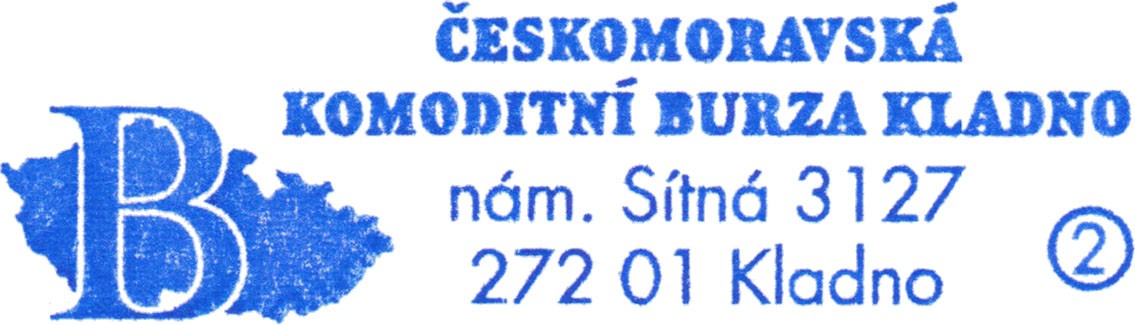 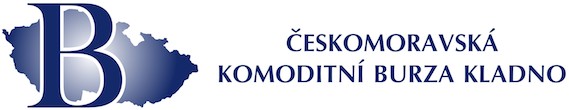 Příloha č. 1 závěrkového listu Soupis odběrných místZL č. EL-20230803-3622-6	Strana 1Distribuční sazbaNízký tarifVysoký tarifC01d--3 894C02d--3 894C03d--3 894C25d3 2773 939C26d3 2773 939C35d3 6523 872C45d3 7183 939C62d--3 321Poř.Adresa odběrného místaEANDistr. sazbaPoč. fázíJistič (A)Adresa pro zasílání fakturTyp měř.PoznámkaFrekvence zálohRoční odběr VT [MWh]Roční odběr NT [MWh]1Svornosti 86/2, 736 01 Havířov859182400509631151C25d140Energie-ORG@havirov-city.czCpožadavek na samoodečetbez záloh6,5402,170